МДОУ «Детский сад №95»Консультация для родителей по теме: «Женский день»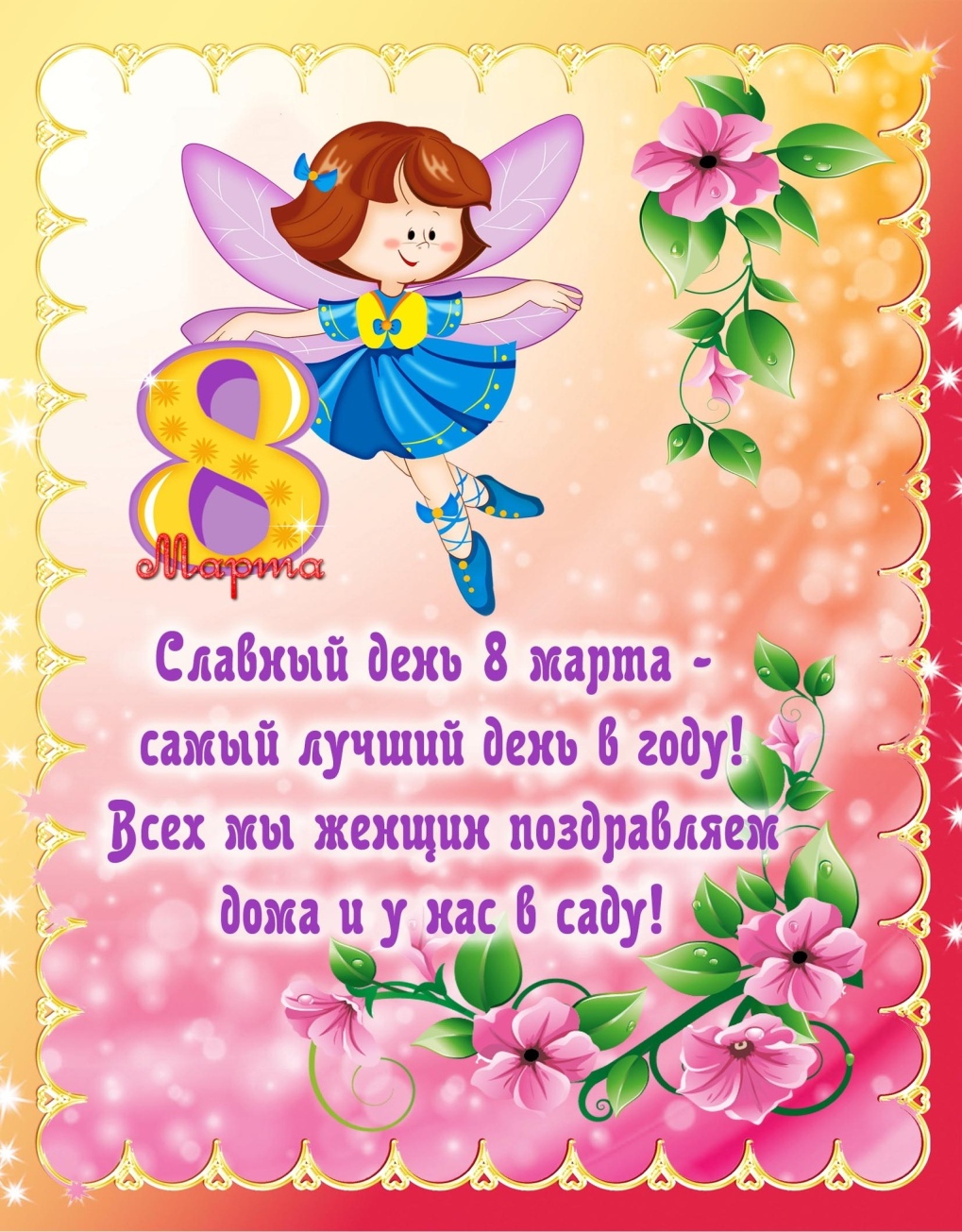 Подготовила воспитатель группы №3                                                                     Новикова В. Л.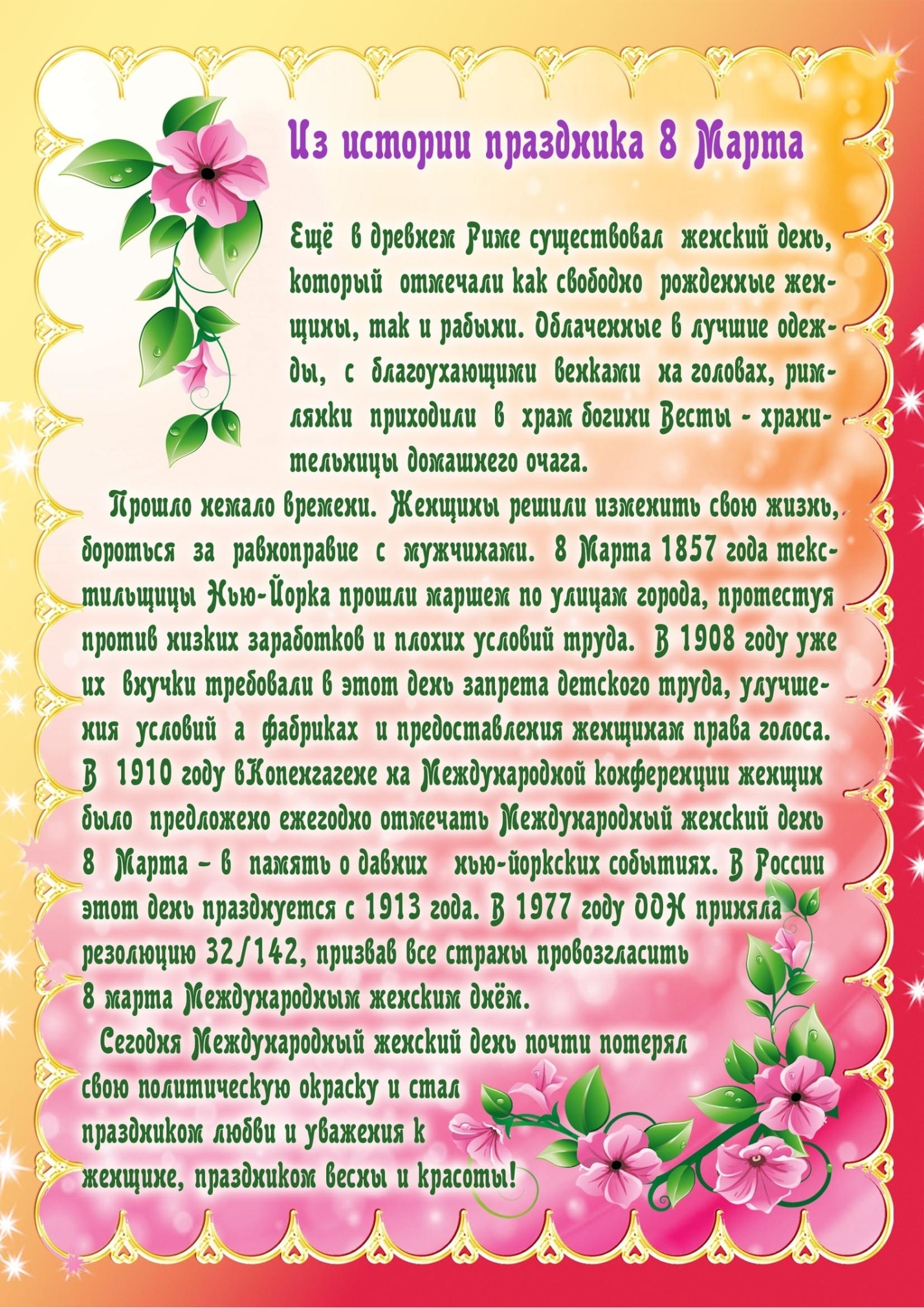 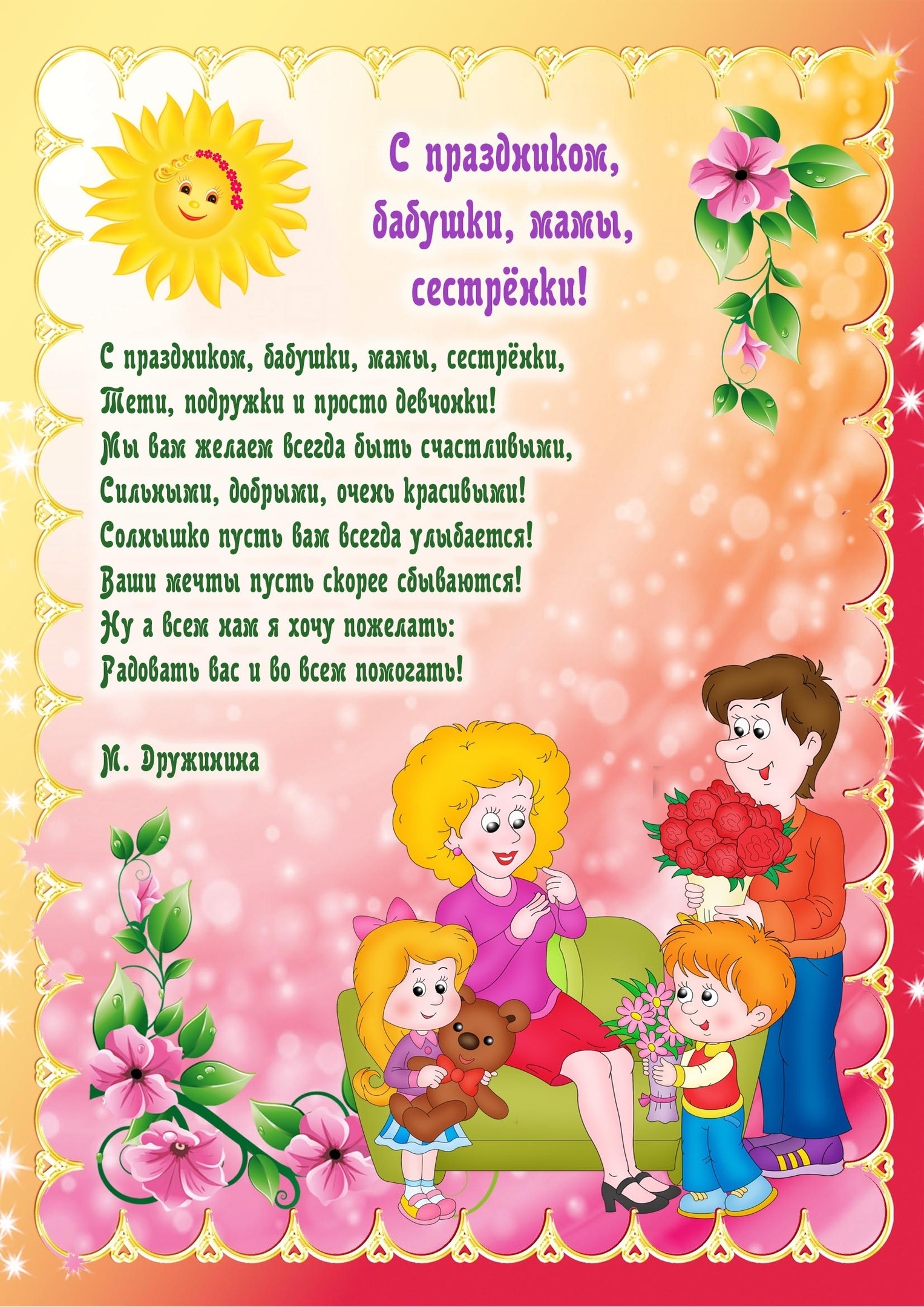 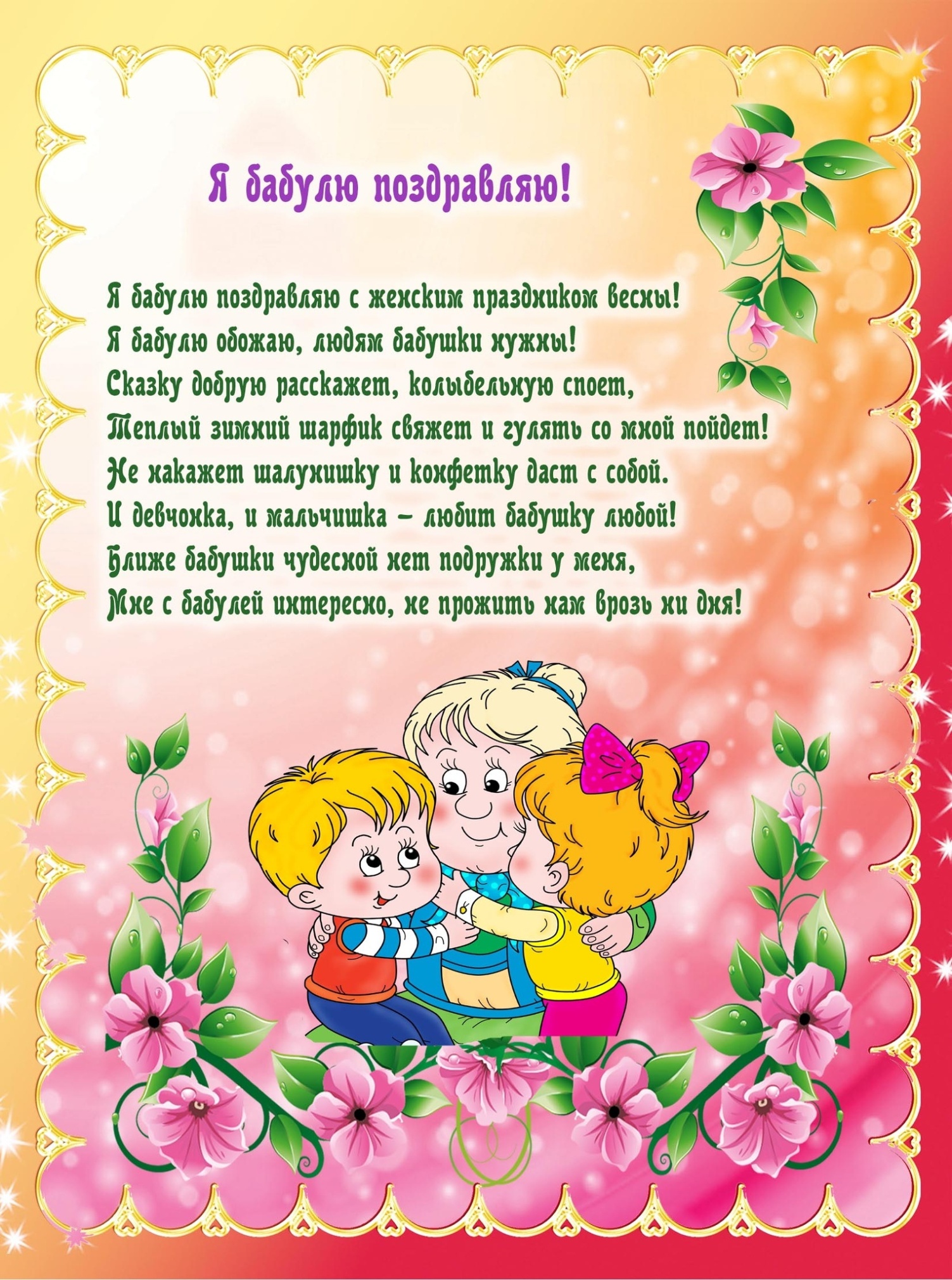 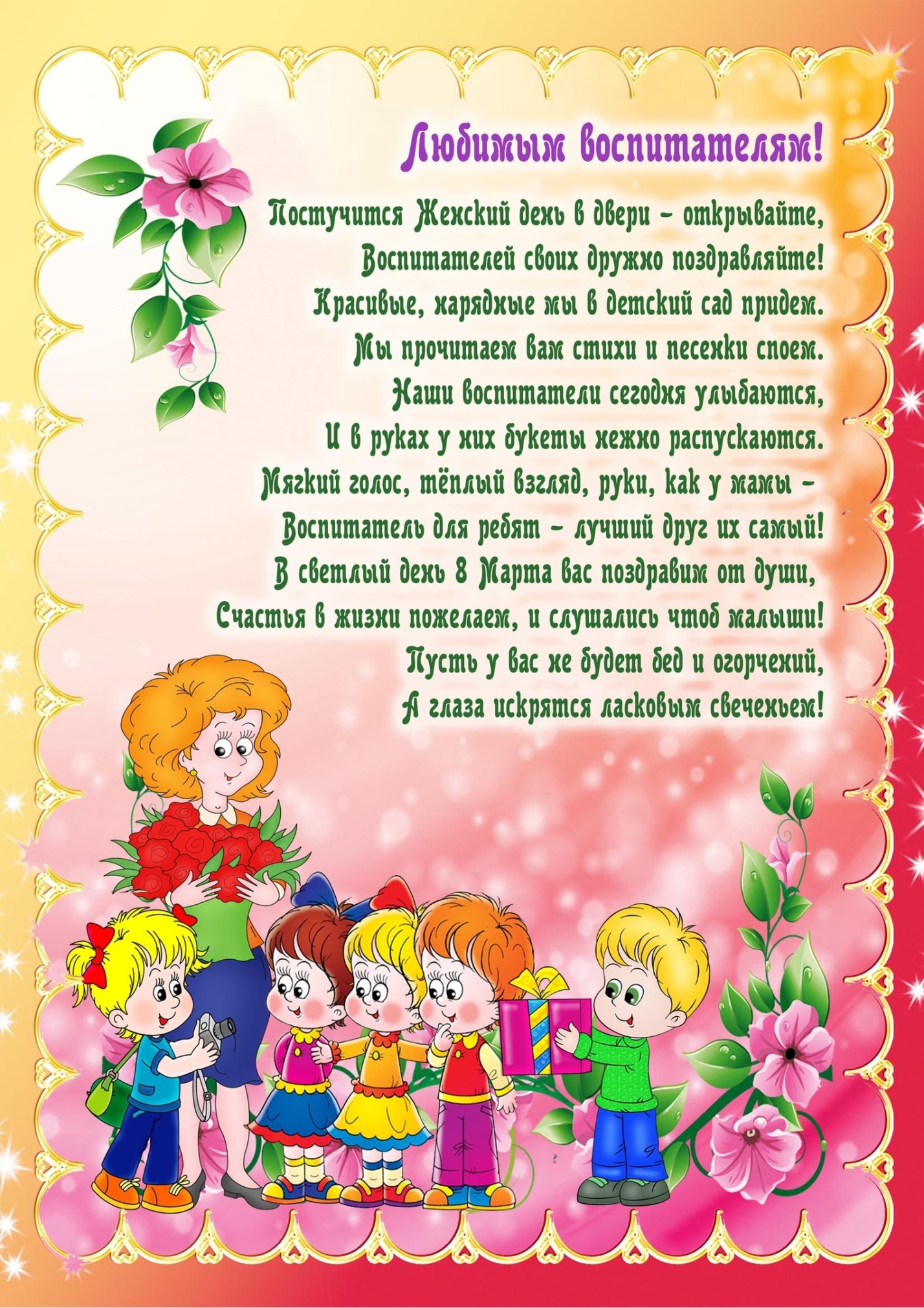 